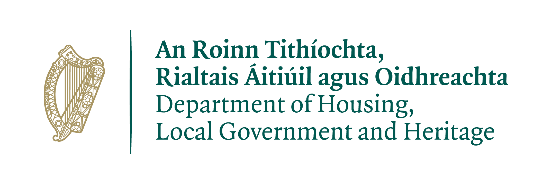 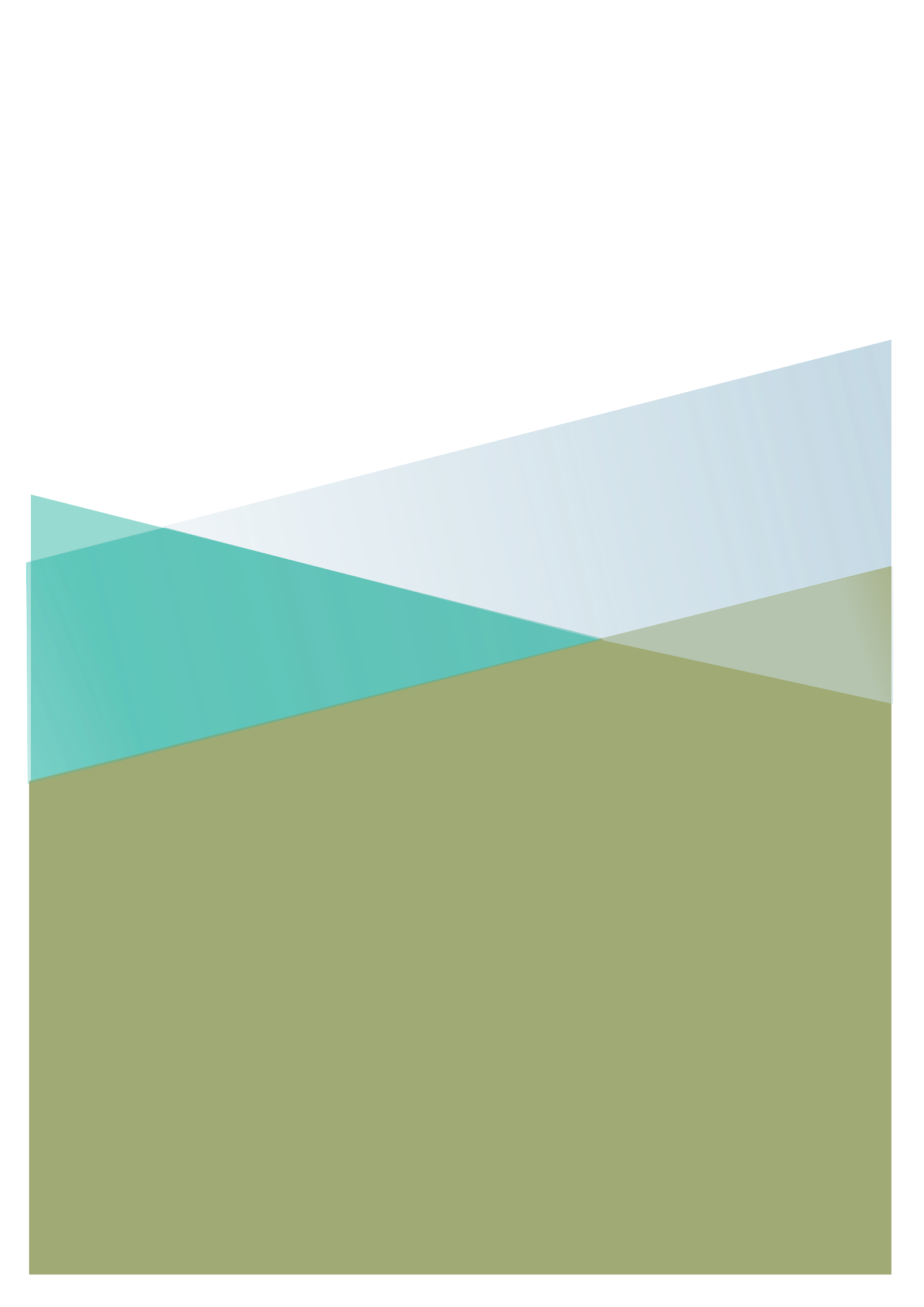 This application to be completed by applicants seeking a 12 month licence to possess injured or disabled protected wild birds.Please use legible BLOCK LETTERS and answer ALL questions.To avoid unnecessary delay in processing your application, please ensure that you have fully completed this form and that you have included a current email address.
Please return your completed forms by email or post: Email:	wildlifelicence@housing.gov.ie Post: 		Wildlife Licensing UnitNational Parks and Wildlife Service             Department of Housing, Local Government and Heritage 90 North King Street SmithfieldDublin 7, D07 N7CVPrivacy StatementPlease note that under Data Protection legislation Department staff may only discuss licence applications with the applicant, and not with any third party. See Privacy Statement at www.npws.ie/licences npws.ie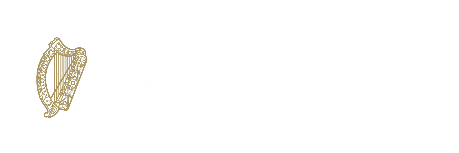    Part 1:       Personal Details    Part 1:       Personal Details    Part 1:       Personal Details    Part 1:       Personal Details    Part 1:       Personal Details    Part 1:       Personal Details    Part 1:       Personal Details Applicant/Organisation Name: _______________________________________Applicant/Organisation Name: _______________________________________Applicant/Organisation Name: _______________________________________Applicant/Organisation Name: _______________________________________Applicant/Organisation Name: _______________________________________Applicant/Organisation Name: _______________________________________Applicant/Organisation Name: _______________________________________Address Line 1Address Line 2CountyEircodeDaytime Phone No.Email AddressRole in OrganisationPart 2:               Organisation DetailsPart 2:               Organisation DetailsPart 2:               Organisation DetailsPart 2:               Organisation DetailsPart 2:               Organisation DetailsPart 2:               Organisation DetailsPart 2:               Organisation DetailsPerson in Charge of OrganisationIs your Organisation a registered charity?		Is your Organisation a registered charity?		Is your Organisation a registered charity?		Yes NoIf Yes – please provide Charity NumberIf Yes – please provide Charity NumberIf Yes – please provide Charity NumberHow is Your Organisation Structured: E.g. Board/Directors/Individuals?How is Your Organisation Structured: E.g. Board/Directors/Individuals?How is Your Organisation Structured: E.g. Board/Directors/Individuals?How is Your Organisation Structured: E.g. Board/Directors/Individuals?How is Your Organisation Structured: E.g. Board/Directors/Individuals?How is Your Organisation Structured: E.g. Board/Directors/Individuals?How is Your Organisation Structured: E.g. Board/Directors/Individuals?How long has the Organisation/Individual being in operation:  How long has the Organisation/Individual being in operation:  How long has the Organisation/Individual being in operation:  How long has the Organisation/Individual being in operation:  How long has the Organisation/Individual being in operation:  How long has the Organisation/Individual being in operation:  How long has the Organisation/Individual being in operation:  Description of Organisation’s Facilities: (use extra paper if needed)Description of Organisation’s Facilities: (use extra paper if needed)Description of Organisation’s Facilities: (use extra paper if needed)Description of Organisation’s Facilities: (use extra paper if needed)Description of Organisation’s Facilities: (use extra paper if needed)Description of Organisation’s Facilities: (use extra paper if needed)Description of Organisation’s Facilities: (use extra paper if needed)Qualifications/Experience in this field of activity of all individuals involved in bird possession and rehabilitation Qualifications/Experience in this field of activity of all individuals involved in bird possession and rehabilitation Qualifications/Experience in this field of activity of all individuals involved in bird possession and rehabilitation Qualifications/Experience in this field of activity of all individuals involved in bird possession and rehabilitation Qualifications/Experience in this field of activity of all individuals involved in bird possession and rehabilitation Qualifications/Experience in this field of activity of all individuals involved in bird possession and rehabilitation Qualifications/Experience in this field of activity of all individuals involved in bird possession and rehabilitation Have you held previous licences (individual/collective) Yes            NoHave you held previous licences (individual/collective) Yes            NoHave you held previous licences (individual/collective) Yes            NoHave you held previous licences (individual/collective) Yes            NoHave you held previous licences (individual/collective) Yes            NoHave you held previous licences (individual/collective) Yes            NoHave you held previous licences (individual/collective) Yes            NoIf yes please provide detailsIf yes please provide detailsIf yes please provide detailsIf yes please provide detailsIf yes please provide detailsIf yes please provide detailsIf yes please provide detailsHave you a qualified vet on site?Have you a qualified vet on site?YES_________ NO__________YES_________ NO__________YES_________ NO__________YES_________ NO__________YES_________ NO__________If yes – please provide name and full detailsIf yes – please provide name and full detailsVet’s NameVet’s NameAddress of PracticeAddress of PracticeAre you affiliated to another organisation?Are you affiliated to another organisation?YES_________ NO__________YES_________ NO__________YES_________ NO__________YES_________ NO__________YES_________ NO__________If Yes – please provide detailsIf Yes – please provide detailsDo you hold a Zoo Licence?Do you hold a Zoo Licence?YES_________ NO__________YES_________ NO__________YES_________ NO__________YES_________ NO__________YES_________ NO__________If Yes – please provide details of your licence If Yes – please provide details of your licence Part 3:     CITES InformationPart 3:     CITES InformationPart 3:     CITES InformationPart 3:     CITES InformationPart 3:     CITES InformationPart 3:     CITES InformationPart 3:     CITES InformationAre any of the Birds in your care covered by CITES Regulations?Are any of the Birds in your care covered by CITES Regulations?Are any of the Birds in your care covered by CITES Regulations?Are any of the Birds in your care covered by CITES Regulations?Are any of the Birds in your care covered by CITES Regulations?Are any of the Birds in your care covered by CITES Regulations?Are any of the Birds in your care covered by CITES Regulations?If Yes – please provide details including species name and EC Annex if knownIf Yes – please provide details including species name and EC Annex if knownIf Yes – please provide details including species name and EC Annex if knownIf Yes – please provide details including species name and EC Annex if knownIf Yes – please provide details including species name and EC Annex if knownIf Yes – please provide details including species name and EC Annex if knownIf Yes – please provide details including species name and EC Annex if knownPart 4:     Licence RequirementsPart 4:     Licence RequirementsPart 4:     Licence RequirementsPart 4:     Licence RequirementsPart 4:     Licence RequirementsPart 4:     Licence RequirementsPart 4:     Licence RequirementsDate from which licence is requiredDate from which licence is requiredDate from which licence is requiredDate from which licence is requiredDate from which licence is requiredDate from which licence is requiredDate from which licence is requiredDescription of types of birds to be possessed for rehabilitation purposes under this licenceDescription of types of birds to be possessed for rehabilitation purposes under this licenceDescription of types of birds to be possessed for rehabilitation purposes under this licenceDescription of types of birds to be possessed for rehabilitation purposes under this licenceDescription of types of birds to be possessed for rehabilitation purposes under this licenceDescription of types of birds to be possessed for rehabilitation purposes under this licenceDescription of types of birds to be possessed for rehabilitation purposes under this licencePart 5: DeclarationPart 5: DeclarationPart 5: DeclarationPart 5: DeclarationPart 5: DeclarationPart 5: DeclarationPart 5: DeclarationI declare that all of the foregoing particulars are, to the best of my knowledge and belief, true and correct. Signature Of Applicant:_______________________ Date: ___ / ___ / ______    Any person who, for the purposes of obtaining a licence under the Wildlife Acts 1976 to 2018 makes any statement or gives information which they know to be false shall be guilty of an offence. I declare that all of the foregoing particulars are, to the best of my knowledge and belief, true and correct. Signature Of Applicant:_______________________ Date: ___ / ___ / ______    Any person who, for the purposes of obtaining a licence under the Wildlife Acts 1976 to 2018 makes any statement or gives information which they know to be false shall be guilty of an offence. I declare that all of the foregoing particulars are, to the best of my knowledge and belief, true and correct. Signature Of Applicant:_______________________ Date: ___ / ___ / ______    Any person who, for the purposes of obtaining a licence under the Wildlife Acts 1976 to 2018 makes any statement or gives information which they know to be false shall be guilty of an offence. I declare that all of the foregoing particulars are, to the best of my knowledge and belief, true and correct. Signature Of Applicant:_______________________ Date: ___ / ___ / ______    Any person who, for the purposes of obtaining a licence under the Wildlife Acts 1976 to 2018 makes any statement or gives information which they know to be false shall be guilty of an offence. I declare that all of the foregoing particulars are, to the best of my knowledge and belief, true and correct. Signature Of Applicant:_______________________ Date: ___ / ___ / ______    Any person who, for the purposes of obtaining a licence under the Wildlife Acts 1976 to 2018 makes any statement or gives information which they know to be false shall be guilty of an offence. I declare that all of the foregoing particulars are, to the best of my knowledge and belief, true and correct. Signature Of Applicant:_______________________ Date: ___ / ___ / ______    Any person who, for the purposes of obtaining a licence under the Wildlife Acts 1976 to 2018 makes any statement or gives information which they know to be false shall be guilty of an offence. I declare that all of the foregoing particulars are, to the best of my knowledge and belief, true and correct. Signature Of Applicant:_______________________ Date: ___ / ___ / ______    Any person who, for the purposes of obtaining a licence under the Wildlife Acts 1976 to 2018 makes any statement or gives information which they know to be false shall be guilty of an offence. 